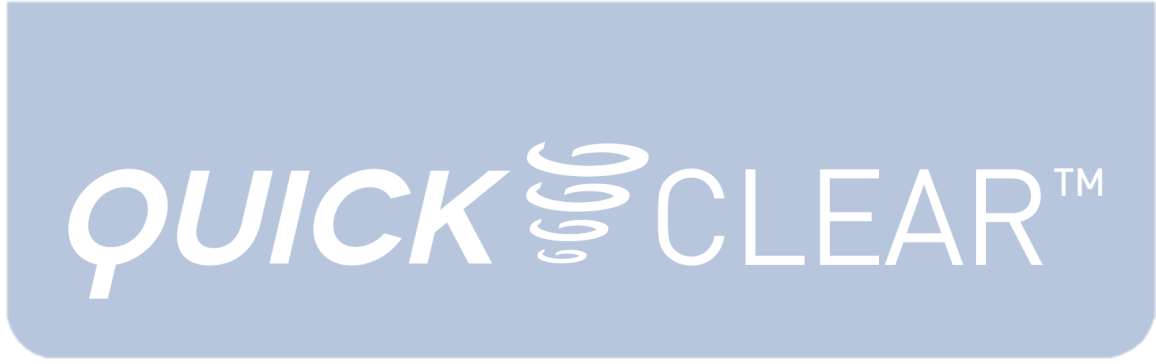 VortexQuickClear Vortex electric suction unit is a modern, highly versatile general purpose unit designed for use across multiple applications in the commercial, hospital and community setting. Designed to meet the needs of continuous or intermittent operation, this unit combines powerful and reliable suction performance, with exceptionally quiet, maintenance free running. An ideal choice whatever the challenge.Features:Efficient, fan cooled suction unit – reliable continuous runningHigh vac, high flow – powerful suction performanceVibration free running at all vacuum levels – quiet unobtrusive operationHeavy duty, oil free double piston pump – maintenance free runningSimple wipe clean controls – reduced contamination riskTechnical Specification:CE marked and manufactured to EN 6061-1Vacuum Range0 – 680 mmHg0 – 90 kPaMax. Flow Rate38 L/minDimensions440x300x310 mmWeight12.0kgMax. Noise Level39.4 dBWarranty5 years